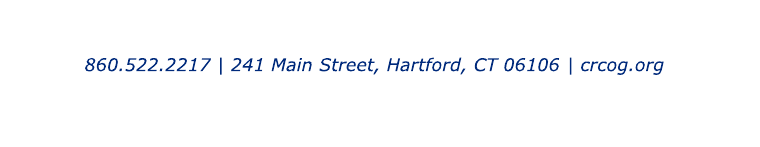 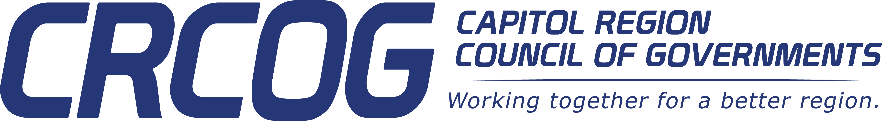 Planning & Development ForumTIME:  10:00amDATE:  Wednesday, May 17, 2023PLACE: Zoom Callhttps://us02web.zoom.us/j/83161539893?pwd=RC9UbkUzMFpOaUxNNjVoRVNxQmRsdz09Meeting ID: 831 6153 9893Passcode: 494071One tap mobile:  +13052241968,,83161539893#,,,,*494071# US+1 929 205 6099 US (New York)Find your local number: https://us02web.zoom.us/u/kmJAOeJBR *Meeting access is remote only, consistent with provisions specified in Executive Order No. 7B. This meeting will be recorded. Audio will be posted within seven (7) days at www.crcog.org.  AGENDAIntroductionsCRCOG Updates to ShareUpdate to the CRCOG POCDSurvey Results on PA 21-29Upcoming Warehousing EventCIRCA | Introduction to the team and an update on the Natural Hazards Mitigation and Climate Adaptation Plan (NHMCAP) and Resilient 2.0 process Local Updates to Share | Roundtable Conversation and Questions Documents will be made available on www.crcog.org  prior to the meetingWe do not discriminate on the basis of disability.  Individuals who need auxiliary aids  are invited to make their needs known by contacting us by mail, phone, fax or email as soon as possible. Un interprete estará disponible para esta reunión si usted lo solicita al 860-522-2217, x4293, lo más pronto posible. Jeśli potrzebujesz tłumacza na język polski, zadzwoń (860) 522-2217, x4293 jak najszybciej. 